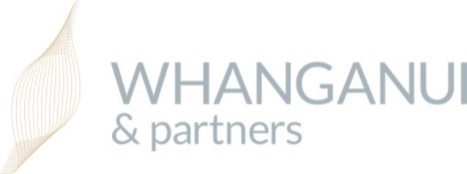 Whanganui and PartnersWhanganui and Partners is the economic development agency for the district and is based in the Innovation Quarter at 179 St Hill Street.The Whanganui District Council, through Whanganui and Partners, is able to fund events that meet appropriate criteria. Events must have the potential to bring economic, marketing and cultural exposure benefits to the region. The Strategic Lead – Brand, Events & i-SITE manages the event funding process.Contents of this document:Introduction In accordance with the Local Government Act 2002, the annual Statement of Intent publicly states the activities and intentions of Whanganui & Partners for the next three years. One of Whanganui and Partners key areas of focus is destination marketing which includes event funding and support. The Events Strategy sets out the strategic criteria for supporting events: Economic gains  (Attracting national and international visitor spend)Potential return on investmentNational/International marketing exposure Social and cultural benefits (positively profiling Whanganui and upholding the attributes of the Whanganui brand), Key goals include:Retention of existing sustainable events The growth of new and existing events; and Attracting new major events to Whanganui Event Funding EligibilityFunding decisions will be made by Whanganui and Partners according to the strategic plan agreed between Whanganui and Partners and Whanganui District Council and fulfilling the criteria in this document relative to other applications and funds available.As this seed funding comes from the Economic Development budget there are requirements for its use. With the completed application form please provide the following:A marketing and communications plan outlining your communications and marketing objectivesintended promotional and marketing activity, especially outside the region and internationallyan internal and external stakeholder’s communication planthe communication plan should demonstrate how you are promoting Whanganui through your event or activity and show how your event will get positive publicity on a national level and/or international levelWhanganui and Partners will meet regularly with your group to assess its effectiveness and progress.An Event Business Plan for new and developing events.Our staff can help, see page 5 for details.What events are more likely to be funded?Event funding from this budget is seed funding – initial money to get an event underway and through the early stages of development. It is not intended to be funding throughout the life of the event.It is expected that as an event grows it should develop a sustainable business plan and secure sponsorship and/or other funding and revenue so that Whanganui and Partners event funding can lessen and end.This enables the funds to be used to support new and emerging events in the same way over time.Many events in Whanganui are considered and while we would wish to support every event we do our best to allocate funds objectively and it is often a difficult decision.New and existing events more likely to be funded are those that fit best with current strategic planning.Is your event?Relevant to Whanganui’s arts, culture or heritageA tournament or competition bringing in visitors for more than a dayEncouraging visitors to stay in commercial accommodationLikely to be held between April and AugustIntended to be an annual event or just a one-offWhat won’t be funded?Events that directly compete with other Whanganui District Council funded eventsEvents funded by other areas of Whanganui District CouncilIndividual travel and accommodation expenses related to developing or promoting an eventFull funding payment in advance of the eventEstablishment costs for a new organisationOrganisation or event manager overheadsFor example:Purchasing or leasing a motor vehicleRental and accommodation costsService and maintenance costs including utilities such as power and phoneRetrospective costsOverseas travelDebt repaymentsMedical expensesPrize money or entrance feesLegal expensesPurchase of alcoholWhat will be required from you?As funding is sourced from the Whanganui District Council we must be accountable for its use and return on investment. To do this we need to make sure the event is following best practice, has information available to assist with event management and planning and the event is integrated into wider Whanganui promotion.Once funding is approved you will need to;Regularly update the Whanganui and Partners Team, i.e. quarterly meetings and monthly meetings within four months of the eventProvide a health and safety plan and a waste minimisation plan and TMP if applicableProvide confirmation of other cash sponsorship or other Wanganui District Council funding sourcesA full budget A complete event report within two months of the end of the event (See Event Funding Report)Include our logos on ALL collateral and promotions, prior to, during and in event wrap-up, examples of the use of logos will need to be provided to Whanganui and PartnersAllow Whanganui District Council Communications and Marketing team and Whanganui and Partners team free access to cover events for Whanganui and Partners social media and websiteInvite Whanganui and Partners Board and staff, Chief Executive and Mayor of Whanganui District Council, to event openings and any significant occasions that are part of the eventWhat other help is available to your event?The marketing team are happy to provide additional help promoting your event with access to:Event calendar listingsSocial media posts and featuresDisplays and promotion at the Whanganui i-SITE and Whanganui Airport (as available)Website linksDistribution of press releasesBillboard sites (as available)Where else is there possible funding for your event?If your event is not likely to fit with the requirements for this funding there are other options. Go to the Whanganui District Council website and search for “Funding Opportunities” before budgets are set.  http://www.whanganui.govt.nz/our-district/funding-opportunitiesWhen and how should I start looking for event funding?The Whanganui District Council and Whanganui and Partners financial year runs from 1 July to 30 June. Budget planning takes place in November the year prior so you need to be having conversations and researching your event funding opportunities then. Typically, for funding requests larger than $5,000, applications must be received by 1 December 2019 for events commencing July 2020.In the interim, for the July 2019 – June 2020 financial year, applications will be taken when submitted and considered bi-monthly.When is the Application Processed?For funding applications under $5000.00 the application will be processed within 21 days from the date of receipt.   For funding applications over $5000.00 the application will be presented to the decision panel at the next available meeting from the date of receipt.Need help?Paul Chaplow and Jonathan Sykes are here to help with any questions regarding the application process and the proposed event. Paul Chaplow						Jonathan SykesStrategic Lead – Visitor Industries				Strategic Lead – Brand, Events and i-SITE06 349 3216						06 349 3136027 603 4961						027 304 7429Paul.chaplow@whanganuiandpartners.nz			Jonathan.sykes@whanganuiandpartners.nz Event Funding Application FormPART 1: ORGANISATION/APPLICANT DETAILSPlease identify one appropriate person who can be contacted by Whanganui and Partners regarding your application.Select one of the following categories that best describes your organisations status (please tick)     Private BusinessPlease identify one appropriate person who can be contacted by Whanganui and Partners regarding your application. State your organisations purpose and objectives10.  What services and/or programmes does your organisation currently provide?11. What are your usual sources of funds?PART 2: PROJECT DETAILSProject Name:    Brief description of the project:Event locationVenue/s and suburb or town:Start date:					      Finish date:The idea: Describe your proposed event. Provide event dates and the reason for choosing these datesThe process: Please describe the event planning processThe people: Tell us about the key people and/or external groups involved, locally regionally or nationally.Have/will other avenues of funding been/be applied for? If yes please describe.Have/will national businesses been/be approached for sponsorship of the event? If yes please describePlease provide projections for the following:Number of Out of Region visitors to the event:Number of nights staying:% in commercial accommodation:Number of International visitors to the event:Number of nights staying:% in commercial accommodation:If this is the inaugural event describe your future plans? Do you expect the event to be annual or otherwise in the future?How will local businesses be able to benefit from the event? Please describe.Will the event create employment in the region, what would be the nature and terms (long term/short term) of the employment directly or indirectly?What is the anticipated level of interest and support from New Zealand spectators/audience? Do you anticipate international interest? Please select a category from below and provide a description.Local:Provincial:North Island:National:International:Is the event unique in the national and international tourism market? Tick the appropriate boxes and describe.Does the event profile the culture, arts and heritage of New Zealand, tick the appropriate boxes and describe.Does the event offer opportunities for any or all of the following? If yes, please describeBriefly describe how this project aligns with Whanganui’s Leading Edge Strategy. 
http://www.whanganui.govt.nz/our-district/whanganui-leading-edgePlease indicate anticipated media interest and describe:Please select International target markets for event media coverage If the event has previously been funded through Whanganui and Partners/Whanganui District Council please indicate the number of times it has been funded, and total funding to date.The budget: Enter all the costs for your project. Provide detail so the assessors can understand how you have calculated your costs:Other financial information: Briefly describe the current financial situation of your organisation and why W&P co-funding is required for the proposed project. Where possible, provide quantitative and/or qualitative evidence to support your case. Groups or organisations must provide a copy of their latest financial statement. This can be a copy of the audited accounts, an income and expenditure statement or a copy of the unaudited management accounts. If your group or organisation has reserves which are not being used for this project you should include your reserves statement or policy.PART 3: DECLARATION	Contact DetailsFor any enquires relating to Whanganui and Partners and/or in relation to the Funding Application, please get in touch with us:Whanganui and PartnersInnovation Quarter Building179 St. Hill Street,WhanganuiPO Box 637,Whanganui 4500New ZealandTelephone: (06) 349 3136Email: jonathan.sykes@whanganuiandpartners.nz ItemDescriptionIntroductionA quick overview of the funding requirementsEligible Funding ActivitiesSee if you are eligible to access fundingNeed Help?Our staff can help Application FormWhat we need from youReporting TemplateTemplate for reporting back to usContact DetailsPoint of contact Whanganui and Partners1. Official Organisation Name:NamePositionTelephone/MobileEmailCharitable TrustIncorporated SocietyEducation InstitutionLocal AuthorityNot a Legal EntityMāori ReservationOther, please specify: _______________Other, please specify: _______________Other, please specify: _______________If your organisation is registered with charities services, 
please advise the registration number.When was your organisation formed?Is your organisation controlled by or affiliated 
to any other organisation, if yes please specify.Postal AddressPostal AddressPhysical Address (for couriers if required)Physical Address (for couriers if required)Street/PO BoxStreetTownTownPostcodePostcodePhoneEmailNamePositionTelephone/MobileEmailCOMMUNITYDeeply unitedCONNECTIVITYGlobally connectedCREATIVITYPowered by creative smartsENVIRONMENTFlowing with richnessECONOMYWorks for everyoneFinancials for proposed project Provide a breakdown of the tasks and associated costs required in achieving the milestones. All costs should exclude GST. Use the ‘insert row’ function if you wish to add more milestones/tasks.Financials for proposed project Provide a breakdown of the tasks and associated costs required in achieving the milestones. All costs should exclude GST. Use the ‘insert row’ function if you wish to add more milestones/tasks.Financials for proposed project Provide a breakdown of the tasks and associated costs required in achieving the milestones. All costs should exclude GST. Use the ‘insert row’ function if you wish to add more milestones/tasks.Financials for proposed project Provide a breakdown of the tasks and associated costs required in achieving the milestones. All costs should exclude GST. Use the ‘insert row’ function if you wish to add more milestones/tasks.Financials for proposed project Provide a breakdown of the tasks and associated costs required in achieving the milestones. All costs should exclude GST. Use the ‘insert row’ function if you wish to add more milestones/tasks.MilestonesTotal cost W&P co-funding soughtApplicant co-fundingKey assumptions made in estimating costs‘Milestone one’ – (Please write Estimated start date and Estimated end date):‘Milestone one’ – (Please write Estimated start date and Estimated end date):‘Milestone one’ – (Please write Estimated start date and Estimated end date):‘Milestone one’ – (Please write Estimated start date and Estimated end date):‘Milestone one’ – (Please write Estimated start date and Estimated end date):Task oneTask twoTask three‘Milestone two’ – (Please write Estimated start date and Estimated end date):‘Milestone two’ – (Please write Estimated start date and Estimated end date):‘Milestone two’ – (Please write Estimated start date and Estimated end date):‘Milestone two’ – (Please write Estimated start date and Estimated end date):‘Milestone two’ – (Please write Estimated start date and Estimated end date):Task oneTask twoTask three‘Milestone three’  – (Please write Estimated start date and Estimated end date):‘Milestone three’  – (Please write Estimated start date and Estimated end date):‘Milestone three’  – (Please write Estimated start date and Estimated end date):‘Milestone three’  – (Please write Estimated start date and Estimated end date):‘Milestone three’  – (Please write Estimated start date and Estimated end date):Task oneTask twoTask threeTotal Budget Project IncomeWrite down all the income you will get for your project, other grants, donations, your own funds, other fundraising. Do not include the amount you will be requesting from Whanganui and PartnersWrite down all the income you will get for your project, other grants, donations, your own funds, other fundraising. Do not include the amount you will be requesting from Whanganui and PartnersIncomeDetailAmountTotal Income$Costs less Income$Amount requested from Whanganui and PartnersAmount requested from Whanganui and Partners$You must read and sign the following. Please place an X in each box to show that you have read the information and agree to each section. I/We understand that if this application is successful I/we cannot receive other funds for the same project from Whanganui and Partners, Whanganui District Council other funding programmes.I/We declare that the details contained in this application are correct and that I/we have authority to commit to the following conditions.If this application is successful, I/we agree to: complete the project as outlined in this application (or request permission in writing from Whanganui and Partners for any significant change to the project)complete the project within the duration outlined in the Application Form complete and return a project report form within two months post project completionreturn any unspent funds keep receipts and a record of all expenditure for seven years and participate in any funding audit of my organisation or project conducted by the local council contact the Whanganui and Partners Project Administrator to let them know of any public event or presentation that is funded by the scheme Acknowledge Whanganui and Partners funding at event openings, presentations or performances. Use the logo supplied by Whanganui and Partners in all publicity (e.g. poster, flyers, e-newsletters) for the event and follow the guidelines for use of the logo. I understand that the Whanganui District Council is bound by the Local Government Official Information and Meetings Act 1987 I/we consent to Whanganui District Council recording the personal contact details provided in this application, retaining and using these details, and disclosing them where appropriate. I/we understand that my/our name and brief details about the project may be released to the media or appear in publicity material. I/we undertake that I/we have obtained the consent of all people involved to provide these details. I/we understand that I/we have the right to have access to this information. This consent is given in accordance with the Privacy Act 1993.Name/Organisation	                                                                                                 Signed                                                                                                               Date